24th International Meeting on Advanced Spine Techniques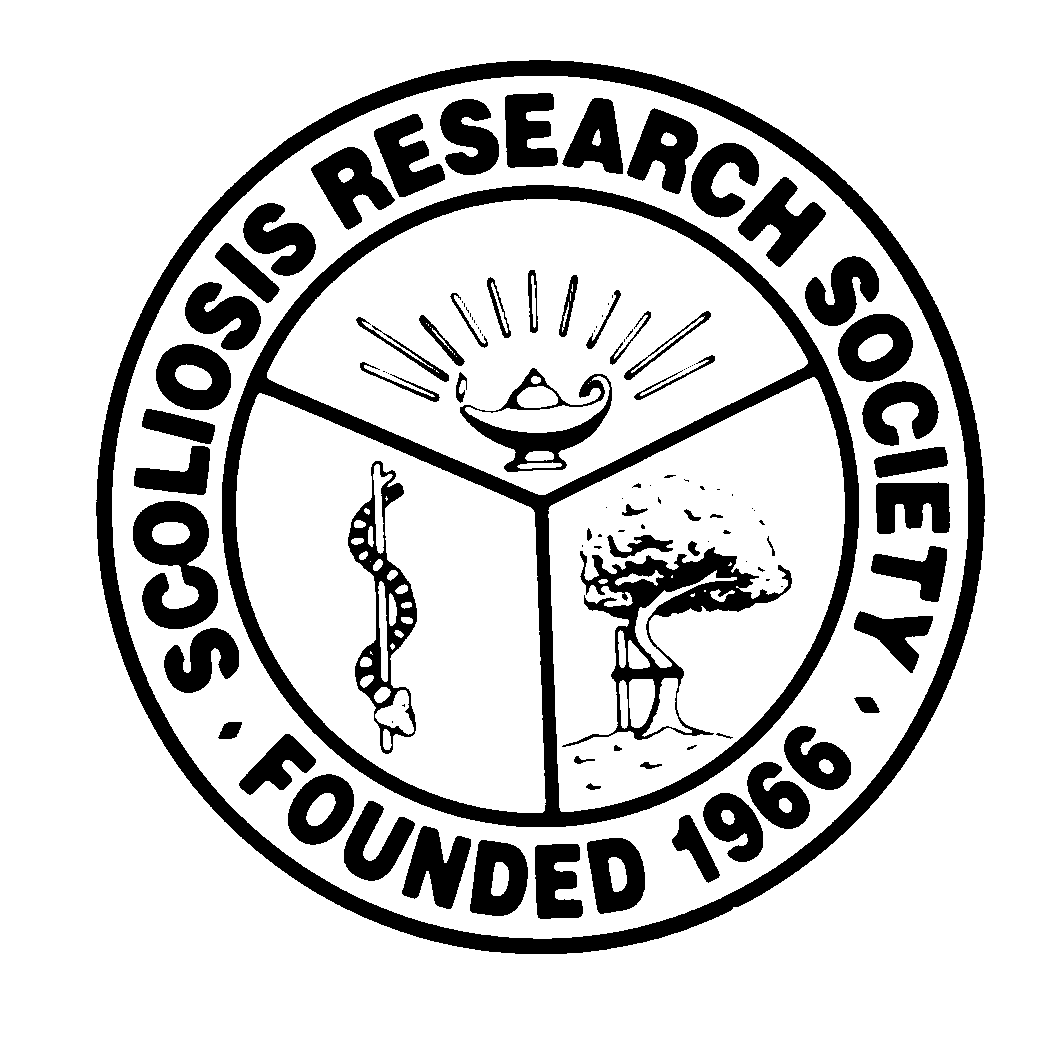 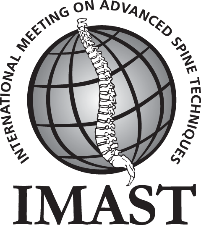 July 12-15, 2017Cape Town, South AfricaManuscript GuidelinesPlease review carefully!GENERALThe manuscript should be an accurate reflection of the material you will present at IMAST. Although some additional material can be included, it is best to stay close to the information you will give from the podium.LENGTH AND FORMATThe manuscript must follow the format of the  journal Spine Deformity, the full author guidelines can be accessed at http://ees.elsevier.com/sdf/default.asp at the guide for authors tab. A brief summary is below.The manuscript should be double-spaced, with generous margins (1 to 1 ½ inches) to allow room for notes by the reviewers. Length can vary, but should probably be 10-15 double-spaced pages (not including illustrations or references).Paragraphs may either be flush left, with an extra return before them, or may be indented with a tab. Main headings should be centered, main subheadings should be typed in bold at the left margin. Tables, charts, and black and white illustrations may be included in the body of the text or submitted on separate pages. Each table or illustration should include a legend (such as Figure 1) to connect the illustration to the text. Tables should have clearly marked headings, and abbreviations should be spelled out and explained at the end of the table. Any arrows, letters, or other indicators that appear in the artwork should be clearly explained in the legend.If abbreviated terms will be used in the body of the abstract, these should be spelled out at their first use. For example, “AIS” should first be shown as “Adolescent Idiopathic Scoliosis (AIS)”.TITLE PAGEThe title page should include the following information:Title of the paperEach author’s name as it appears in the abstract which will be printed in the Final ProgramInstitution name or practice setting of the primary authorMailing address, telephone number, fax number and email address of the primary authorREFERENCESReferences are not required, but may be included. If used, they should be numbered in the order in which they are mentioned within the text. The reference list should be typed or printed double-spaced and should follow directly after the text. A good format for references is:1.	Jones J: Growth plate abnormalities. J Bone Joint Surg 1982;64A:691-703.2.	Marks W: Fractures of the lower extremities, in Smith P (ed): Fundamentals of Orthopaedics, ed 3. , Academic Press, 1986, pp 197-228.Upload Manuscripts by July 5, 2017Include “Paper##” in the filename.Manuscript Upload Instructions
Upload Manuscripts by July 5, 2017Go the Speaker Management page: http://www.dekon.com.tr/IMAST2017-CapeTown  Go to the Manuscript box Click “browse” to select a Word or PDF fileClick “Upload Your  File” to save  